KAPLANOVA 1931/1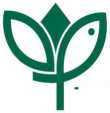 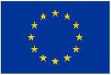 148 00 PRAHA 11 - CHODOVTEL: 283 069 242FAX: 283 069 241ID DS: DKKDKDJ aopkcr@nature.czČíslo smlouvy: 04750/SVSL/22SMLOUVA O DODÁVCE SOFTWARE A PRODLOUŽENÍ
SOFTWAROVÉ PODPORYUZAVŘENÁ DLE USTANOVENÍ § 1746 ODST. 2 ZÁK. Č. 89/2012 SB., OBČANSKÉHO ZÁKONÍKUKontaktní osoba pro věci technické:(dále jen „objednatel“)1.2. DodavatelWhitesoft s.r.o.Sídlo: Sezemické 2, 193 00 Praha 9IČO:	26177943DIČ:	CZ26177943Bankovní spojení:zapsaná v obchodním rejstříku pod spisovou značkou C 77277 vedená u Městského soudu v Praze E-mail:Telefon:Kontaktní osoba pro věci technické:(dále jen „dodavatel“)Předmět smlouvyTato smlouva je uzavírána na základě nabídky dodavatele ze dne 11.4.2022 na plnění zakázky „Nákup licencí HCL pro projekty a prodloužení podpory licencí HCL“. Uzavření této smlouvy předcházel zadávací postup dle interních předpisů objednatele.Plnění této smlouvy je pořizováno také pro potřeby těchto projektů OPŽP: Opatření k ochraně mokřadních ekosystémů rybníků Loch a Velká Kamenice v CHKO Žďárské vrchy CZ.05.4.27/0.0/0.0/19_120/0011425, Opatření k ochraně pralesních ekosystémů v NPR Žofínský prales CZ.05.4.27/0.0/0.0/20_142/0013575, Revitalizace EVL Kochánovické rybníky a PR Maršálka CZ.05.4.27/0.0/0.0/20_142/0014894, Obnova Vrboveckého rybníka CZ.05.4.27/0.0/0.0/20_142/0013731.Předm ět dodávkyPředmětem dodávky dle této smlouvy jsou následující věci:Nové licence HCL a prodloužení podpory licencí HCL dle specifikace uvedené v příloze č. 1 smlouvy.(dále jen „předmět dodávky“)Smluvní strany se dohodly, že součástí předmětu dodávky budou standardní licence k užívání software a podpora software objednatelem dle výrobce software.Cena a její splatnostCena za předmět dodávky (dále jen „cena“) je stanovena dohodou smluvních stran a činíCena bez DPH: 39.567,- KčDPH: 8.309,07 KčCena včetně DPH: 47.876,07 Kč (slovy: ČtyřicetSedmTisícOsmSetSedmdesátŠest korun českých a 7 haléřů)Dodavatel je plátcem DPHPodrobný rozklad ceny je uveden v příloze č. 1 této smlouvy.Cena zahrnuje rovněž veškeré náklady dodavatele související s dodávkou objednateli.Cena uvedená v čl. 4.1 této smlouvy je sjednána smluvními stranami jako cena pevná. Ke změně může dojít pouze při změně zákonných sazeb DPH, ale pouze za předpokladu, že dodavatel je plátcem DPH. U neplátce DPH, který do ceny DPH nepromítne, nebude cena měněna ani v případě, že by se v průběhu plnění plátcem DPH stal, tj. veškeré s tím související náklady jdou k tíži dodavatele.Smluvní strany se dohodly na následujících platebních podmínkách:vzhledem k tomu, že nové licence HCL jsou pořizovány pro potřeby projektů OPŽP, musí dodavatel vystavit faktury (daňové doklady) za nákup těchto licencí pro každý projekt zvlášť. Každá faktura musí obsahovat přesný název předmětu dodávky, počet licencí a identifikaci projektu dle přílohy č. 1 této smlouvy;za prodloužení podpory licencí HCL musí dodavatel vystavit fakturu (daňový doklad) pro oba projekty společně s rozdělením na jednotlivé položky, které musí obsahovat identifikaci projektu dle přílohy č. 1 této smlouvy.Každá faktura je splatná ve lhůtě třiceti (30) kalendářních dnů ode dne, kdy byla objednateli doručena faktura (daňový doklad) dodavatele obsahující (i) náležitosti daňového resp. účetního dokladu podle platných obecně závazných právních předpisů, a (ii) odkaz na číslo této smlouvy. Faktura (daňový doklad) musí být zaslána na adresu sídla objednatele uvedenou v záhlaví této smlouvy nebo elektronicky na adresu faktury@nature.cz.Objednatel má právo každou fakturu (daňový doklad) dodavateli před uplynutím lhůty splatnosti vrátit, aniž by došlo k prodlení s jeho úhradou, (i) obsahuje-li nesprávné údaje nebo (ii) chybí- li na faktuře (daňovém dokladu) odkaz na číslo této smlouvy. Nová lhůta splatnosti v délce třiceti (30) kalendářních dnů počne plynout ode dne doručení opravené faktury (daňového dokladu) objednateli.Místo a čas pln ě níSmluvní strany si sjednaly, že dodavatel poskytne objednateli předmět dodávky dálkovým přístupem prostřednictvím sítě internet anebo jej dodá na adresu sídla objednatele, a to nejpozději do čtrnácti (14) dnů ode dne uzavření této smlouvy. O poskytnutí předmětu dodávky bude dodavatel informovat e-mailem kontaktní osobu pro věci technické na straně objednatele uvedenou v záhlaví této smlouvy.Nebezpe čí škodyDodavatel prohlašuje a odpovídá objednateli za právní bezvadnost předmětu dodání a za skutečnost, že uzavřením této smlouvy není porušena žádná povinnost dodavatele nebo práva či oprávněné zájmy jiných osob.Dodavatel prohlašuje, že je přímo nebo na základě platných smluvních vztahů se třetími osobami oprávněn poskytnout objednateli licence HCL, a to alespoň v rozsahu stanoveném touto smlouvou, a že užíváním dle této Smlouvy nebudou porušena osobnostní ani majetková autorská práva třetích osob. Licencí se rozumí licence programového produktu ve smyslu autorského zákona, tj. nevýhradní oprávnění k výkonu práva programový produkt užít.Odpov ědnost za vadyDodavatel odpovídá za vady, jež má dílo v době jeho předání objednateli, byť se vady projeví až později.Objednatel je povinen případné vady písemně reklamovat u dodavatele bez zbytečného odkladu po jejich zjištění. V reklamaci musí být vady popsány a uvedeno, jak se projevují. Dále v reklamaci objednatel uvede, v jaké lhůt ě požaduje odstranění vad.Objednatel je oprávněn požadovat odstranění vady opravou, poskytnutím náhradního plnění nebo slevu ze sjednané ceny. Výběr způsobu nápravy náleží objednateli.Neodstraní-li dodavatel reklamované vady ve lhůtě 3 pracovních dní ode dne doručení reklamace či v jiné, smluvními stranami dohodnuté, lhůtě, je objednatel oprávněn pověřit odstraněním reklamované vady jinou odborně způsobilou právnickou, nebo fyzickou osobu. Veškeré takto vzniklé náklady uhradí dodavatel do 14 dnů ode dne, kdy obdržel písemnou výzvu objednatele k uhrazení těchto nákladů. Uhrazením nákladů na odstranění vad jinou odborně způsobilou osobou podle tohoto odstavce není dotčeno právo objednatele požadovat na dodavatele zaplacení smluvní pokuty dle této smlouvy.Smluvní pokuty a úroky z prodleníV případě, že dodavatel nedodrží termín plnění sjednaný v bodu 5.1 této smlouvy, je povinen zaplatit objednateli smluvní pokutu ve výši 0,1 % z celkové ceny bez DPH uvedené v bodu 4.1 této smlouvy za každý započatý den prodlení. Totéž platí v případě, že dodavatel nedodrží termín odstranění vad dle čl. 7 této Smlouvy, tzn. že dodavatel je povinen zaplatit objednateli smluvní pokutu ve výši 0,1 % z celkové ceny bez DPH za každý započatý den prodlení.V případě prodlení objednatele s placením řádně vystavené faktury, je objednatel povinen zaplatit dodavateli úrok z prodlení ve výši stanovené příslušnými právními předpisy z nezaplacené částky.Všechny smluvní sankce uplatněné dle této smlouvy jsou splatné do čtrnácti (14) kalendářních dnů ode dne doručení písemného oznámení o jejich uplatnění stranou oprávněnou straně povinné. Ujednání o úroku z prodlení a smluvních pokutách zůstávají případným odstoupením od této smlouvy nedotčena a trvají i po skončení účinnosti této smlouvy.Ustanoveními o smluvní pokutě není dotčen nárok oprávněné smluvní strany žádat náhradu škody.Smluvní pokutu nelze požadovat, způsobí-li porušení smluvní povinnosti zásah vyšší moci, a to po celou dobu trvání zásahu vyšší moci. Za zásah vyšší moci se považuje zejména nemožnost plnění vzniklá živelnou událostí (včetně pandemie Covid-19) nebo událost naplňující znaky uvedené v § 2913 odst. 2 zákona č. 89/2012 Sb., občanského zákoníku.Závěrečná ustanovení9.1. Tuto smlouvu je možné měnit či doplňovat pouze formou písemných vzestupně číslovaných dodatků.9.2. Dodavatel bere na vědomí, že tato smlouva může podléhat povinnosti jejího uveřejnění podle zákona č. 340/2015 Sb., o zvláštních podmínkách účinnosti některých smluv, uveřejňování těchto smluv a o registru smluv (zákon o registru smluv), zákona č. 134/2016 Sb., o zadávání veřejných zakázek, ve znění pozdějších předpisů a/nebo jejího zpřístupnění podle zákona č. 106/1999 Sb., o svobodném přístupu k informacím, ve znění pozdějších předpisů. Dodavatel s uve ř ejněním č i zpř ístupněním podle výše uvedených právních p ř edpis ů bezvýhradn ě souhlasí.Smluvní strany se zavazují, že v případě sporů o obsah a plnění této smlouvy vynaloží veškeré úsilí, aby tyto spory byly vyřešeny smírnou cestou. Pokud nedojde k dohodě, je příslušný obecný soud žalované strany.Smluvní strany prohlašují, že tato smlouva je výrazem jejich vážné a svobodné vůle, je uzavřena nikoli v tísni za nápadně nevýhodných podmínek. Smluvní strany smlouvu přečetly, s jejím obsahem souhlasí a na d ůkaz toho př ipojují vlastnoruční podpisy.Smlouva nabývá platnosti dnem podpisu oběma smluvními stranami.Tato smlouva nabývá účinnosti dnem podpisu oprávněným zástupcem poslední Strany, dnem přidělení finančních prostředků na poskytnutá plnění vyplývající ze smlouvy ze strany poskytovatele dotace, nebo dnem uveřejnění prostřednictvím registru smluv podle zákona o registru smluv podle toho, která z výše uvedených skutečností nastane později. Smluvní strany se budou vzájemně o nabytí účinnosti smlouvy neprodleně informovat.P ř ílohyPříloha č. 1: Specifikace licencí a podporyPříloha č. 2: Licenční ujednáníV Praze, dne	V L iberci dne 11 4 2022(objednatel)Petr Bílý jednatel Whitesoft s.r.o. (dodavatel)CELKEM ZA PRODLOUŽENÍ PODPORY A NOVÉ LICENCE39.567 Kč bez DPH47.876,07 Kč s DPHLicenční ujednání: https://www.hcltechsw.com/resources/license-agreements1. Smluvní strany1.1. Objednatel Česká republika -Agentura ochrany přírody a krajiny České republikySídlo:Kaplanova 1931/1, 148 00 Praha 11 - ChodovJednající:IČO:629 335 91Bankovní spojení:ČNB Praha, Číslo účtu: 18228011/0710PRODLOUŽENÍ PODPORY LICENCÍPRODLOUŽENÍ PODPORY LICENCÍPRODLOUŽENÍ PODPORY LICENCÍPRODLOUŽENÍ PODPORY LICENCÍPRODLOUŽENÍ PODPORY LICENCÍPRODLOUŽENÍ PODPORY LICENCÍPRODLOUŽENÍ PODPORY LICENCÍPRODLOUŽENÍ PODPORY LICENCÍPRODLOUŽENÍ PODPORY LICENCÍPRODLOUŽENÍ PODPORY LICENCÍObjednací čísloNázevPočet licencípodpora doprodloužení platnosti podpory doCena za 1 licenci bez DPHCena za 1 licenci s DPHCelkem bez DPHCelkem s DPHIdentifikace projektuE03VJLLHCL Connections Authorized User Annual SW Subscription & Support Renewal229.4.202230.6.2023629 Kč761,09 Kč1.258 Kč1.522,18 KčOpatření k ochraně mokřadních ekosystémů rybníků Loch a Velká Kamenice v CHKO Žďárské vrchy (CZ.05.4.27/0.0/0.0/19_120/001142 5)E03VJLLHCL Connections Authorized User Annual SW Subscription & Support Renewal129.4.202230.6.2023629 Kč761,09 Kč629 Kč761,09 KčOpatření k ochraně pralesních ekosystémů v NPR Žofínský prales (CZ.05.4.27/0.0/0.0/20_142/001357 5)E08BRLLHCL CEO Communications User Annual SW Subscription & Support Renewal229.4.202230.6.20231530 Kč1.851,30Kč3.060 Kč3.702,60 KčOpatření k ochraně mokřadních ekosystémů rybníků Loch a Velká Kamenice v CHKO Žďárské vrchy (CZ.05.4.27/0.0/0.0/19_120/001142 5)E08BRLLHCLCEOCommunications User Annual SW Subscription& Support Renewal129.4.202230.6.20231530 Kč1.851,30Kč1.530 Kč1.851,30 KčOpatření k ochraně pralesních ekosystémů v NPR Žofínský prales (CZ.05.4.27/0.0/0.0/20_142/001357 5)SN100357Y01HCL Sametime Complete Authorized User Annual SW Subscription & Support Renewal229.4.202230.6.2023530 Kč641,30 Kč1060 Kč1.282,60 KčOpatření k ochraně mokřadních ekosystémů rybníků Loch a Velká Kamenice v CHKO Žďárské vrchy (CZ.05.4.27/0.0/0.0/19_120/001142 5)SN100357Y01HCL Sametime Complete Authorized User Annual SW Subscription & Support Renewal129.4.202230.6.2023530 Kč641,30 Kč530 Kč641,30 KčOpatření k ochraně pralesních ekosystémů v NPR Žofínský prales (CZ.05.4.27/0.0/0.0/20_142/001357 5)CELKEM za prodloužení podpory licencí98.067 Kč9.761,07 KčNOVÉ LICENCENOVÉ LICENCENOVÉ LICENCENOVÉ LICENCENOVÉ LICENCENOVÉ LICENCENOVÉ LICENCENOVÉ LICENCENOVÉ LICENCEObjednací čísloNázevPočet licencíPožadovaná doba podpory doCena za 1 licenci bez DPHCena za 1 licenci s DPHCelkem bez DPHCelkem s DPHIdentifikace projektuD6158LLHCL Connections,Perpetual License & 12 Month S&S, Authorized User230.6.20232 800,00 K č3 388,00 Kč5 600,00 Kč6 776,00 KčRevitalizace EVL Kochánovické rybníky a PR Maršálka (CZ.05.4.27/0.0/0.0/20_142/001489 4)D6158LLHCL Connections,Perpetual License & 12 Month S&S, Authorized User130.6.20232 800,00 K č3 388,00 Kč2 800,00 Kč3 388,00 KčObnova Vrboveckého rybníka (CZ.05.4.27/0.0/0.0/20_142/001373 1)D0C1YLLHCLCEO Communications, Perpetual License & 12 Month S&S, Authorized User230.6.20235 300,00 K č6 413,00 Kč10 600,00 Kč12 826,00KčRevitalizace EVL Kochánovické rybníky a PR Maršálka (CZ.05.4.27/0.0/0.0/20_142/001489 4)D0C1YLLHCLCEOCommunications,Perpetual License & 12 Month S&S, Authorized User130.6.20235 300,00 K č6 413,00 Kč5 300,00 Kč6 413,00 KčObnova Vrboveckého rybníka (CZ.05.4.27/0.0/0.0/20_142/001373 1)PN100357Y01HCL Sametime Premium, Perpetual License & 12 Month S&S, User230.6.20232 400,00 K č2 904,00 Kč4 800,00 Kč5 808,00 KčRevitalizace EVL Kochánovické rybníky a PR Maršálka (CZ.05.4.27/0.0/0.0/20_142/001489 4)PN100357Y01HCL Sametime Premium, Perpetual License & 12 Month S&S, User130.6.20232 400,00 K č2 904,00 Kč2 400,00 Kč2 904,00 KčObnova Vrboveckého rybníka (CZ.05.4.27/0.0/0.0/20_142/001373 1)CELKEM za nové licence931 500,00 Kč38 115,00Kč